Tímto posudkem žadatel deklaruje, že: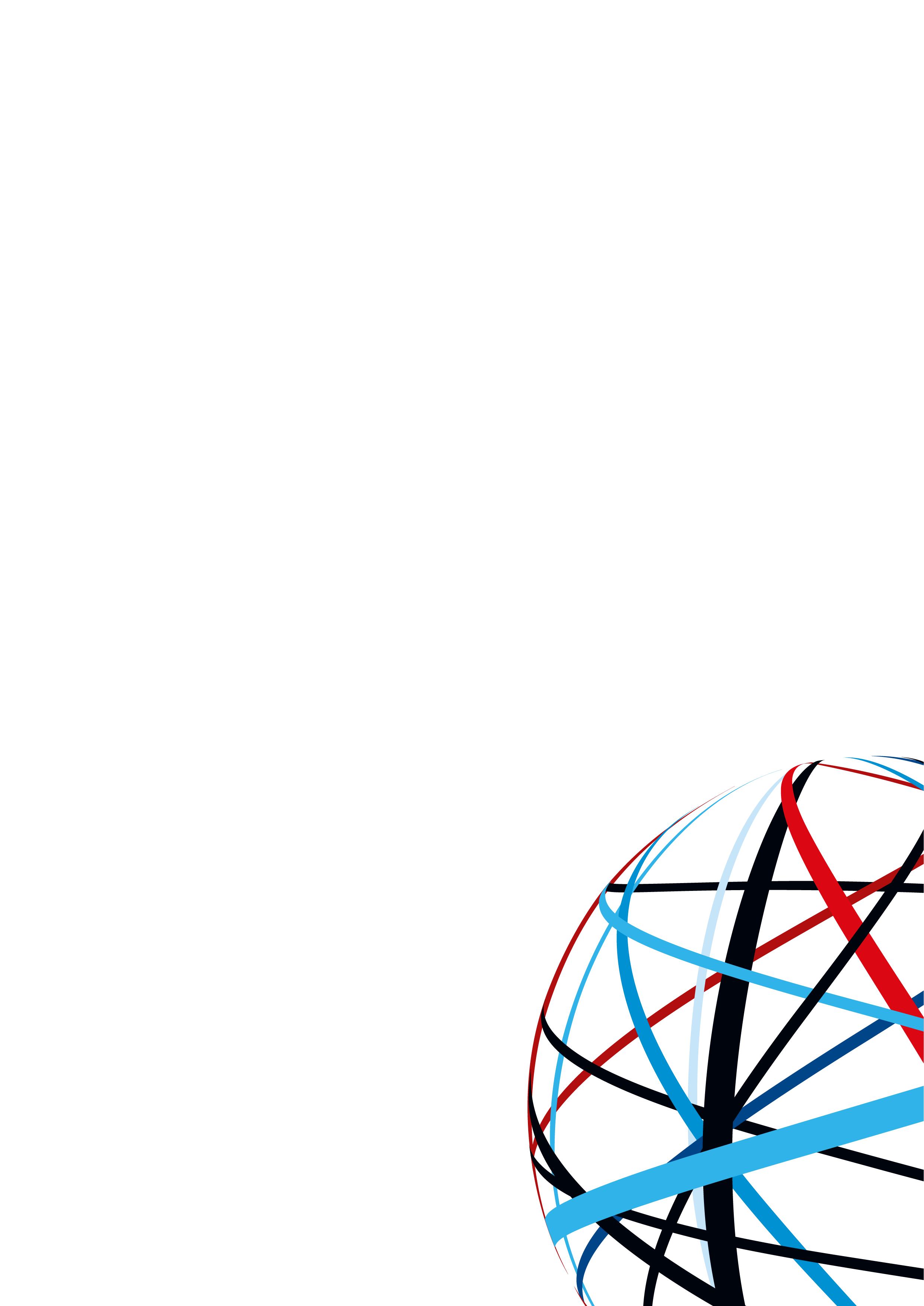 hospodářské činnosti vztahující se k předmětným opatřením v rámci projektu významně nepoškozují environmetální cíle ve smyslu čl. 17 nařízení Evropského parlamentu a Rady (EU) č. 2020/852 ze dne 18. června 2020 o zřízení rámce pro usnadnění udržitelných investic a o změně nařízení (EU) 2019/2088 (dále jen „Nařízení o Taxonomii“) a Nařízení Komise v přenesené pravomoci (EU) 2021/2139 ze dne 4. června 2021 kterým se doplňuje nařízení Evropského parlamentu a Rady (EU) 2020/852, pokud jde o stanovení technických screeningových kritérií pro určení toho, za jakých podmínek se hospodářská činnost kvalifikuje jako významně přispívající ke zmírňování změny klimatu nebo k přizpůsobování se změně klimatu, a toho, zda tato hospodářská činnost významně nepoškozuje některý z dalších environmentálních cílů (dále jen „Screeningová kritéria“)provedl prověřování infrastruktury z hlediska klimatického dopadu v souladu se Sdělením Komise  - Technické pokyny k prověřování infrastruktury z hlediska klimatického dopadu v období 2021 – 2027 (2021/C 373/01) (dále jen „Pokyny“).Úvod:Řídící orgán připravil tento Posudek jako nástroj pro doložení splnění výše uvedených podmínek ve standardizované podobě. V rámci jednotlivých částí Posudku jsou uvedeny konkrétní informace, s jakými daty a podklady pracovat tak, aby žadatel mohl splnit výše uvedené požadavky a současně nemusel studovat všechny primární prameny.Datum a podpis žadatele nebo osoba jím pověřená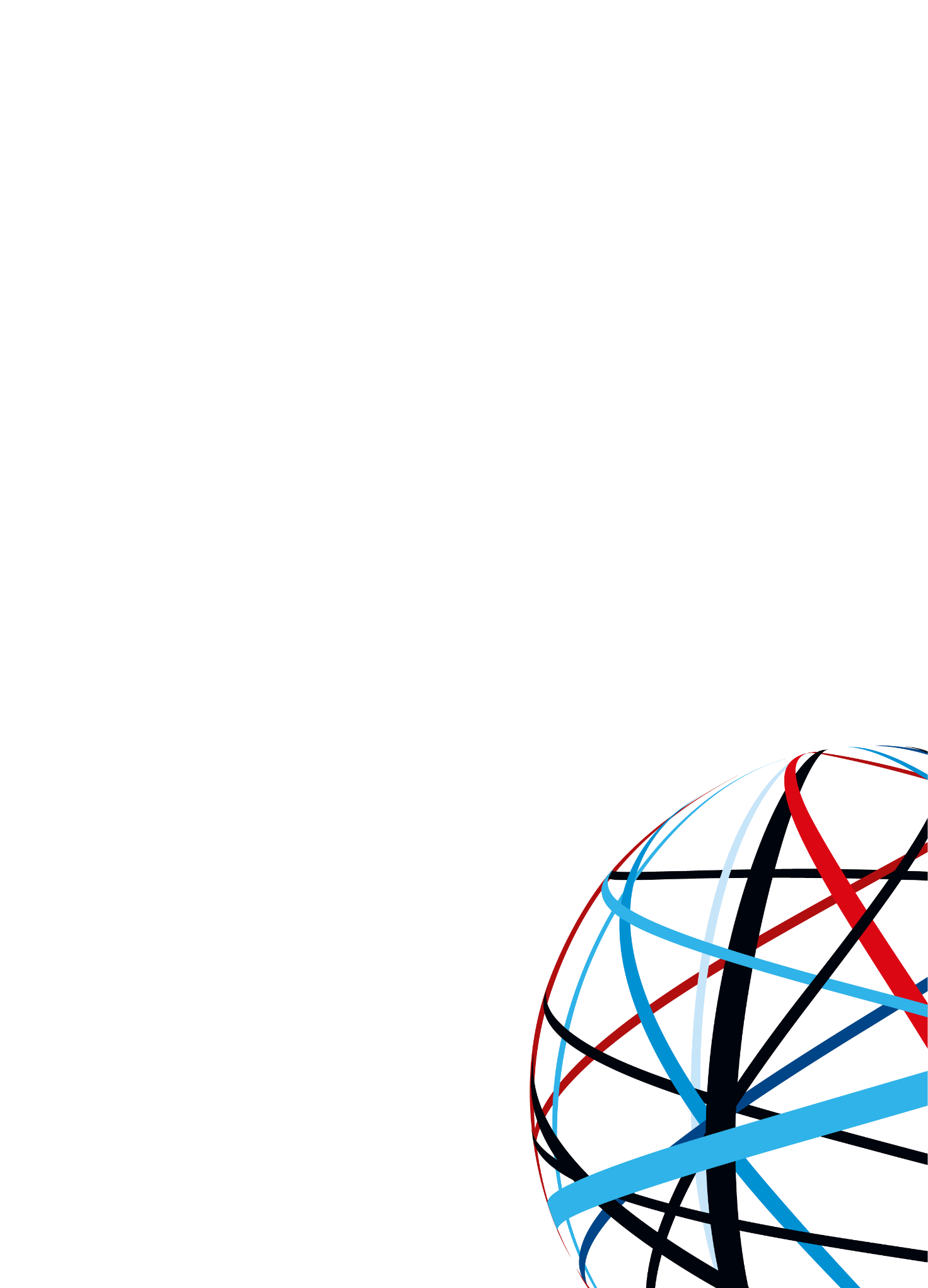 Stručná specifikace projektu (specifikace parametrů projektu včetně porovnání se stávajícím (výchozím) stavem)Stručná specifikace projektu (specifikace parametrů projektu včetně porovnání se stávajícím (výchozím) stavem)Stručná specifikace projektu (specifikace parametrů projektu včetně porovnání se stávajícím (výchozím) stavem)Stručná specifikace projektu (specifikace parametrů projektu včetně porovnání se stávajícím (výchozím) stavem)Text doplní žadatel.Text doplní žadatel.Text doplní žadatel.Text doplní žadatel.Posouzení významně nepoškozovat environmentální cílePosouzení významně nepoškozovat environmentální cílePosouzení významně nepoškozovat environmentální cílePosouzení významně nepoškozovat environmentální cíleHospodářská činnost:OBNOVITELNÉ ZDROJE ENERGIE – MALÉ VODNÍ ELEKTRÁRNYOBNOVITELNÉ ZDROJE ENERGIE – MALÉ VODNÍ ELEKTRÁRNYOBNOVITELNÉ ZDROJE ENERGIE – MALÉ VODNÍ ELEKTRÁRNYPopis činnosti/podporované aktivity:Popis činnosti/podporované aktivity:Popis činnosti/podporované aktivity:Popis činnosti/podporované aktivity:OBNOVITELNÉ ZDROJE ENERGIE – MALÉ VODNÍ ELEKTRÁRNYOBNOVITELNÉ ZDROJE ENERGIE – MALÉ VODNÍ ELEKTRÁRNYOBNOVITELNÉ ZDROJE ENERGIE – MALÉ VODNÍ ELEKTRÁRNYOBNOVITELNÉ ZDROJE ENERGIE – MALÉ VODNÍ ELEKTRÁRNYTechnická screeningová kritériaTechnická screeningová kritériaTechnická screeningová kritériaTechnická screeningová kritériaZmírňování změny klimatuZmírňování změny klimatuZmírňování změny klimatuZmírňování změny klimatuČinnost splňuje jedno z níže uvedených kritérií:Činnost splňuje jedno z níže uvedených kritérií:ANONEa) zařízení na výrobu elektrické energie je průtočná vodní elektrárna a nemá umělou nádrž;b) měrný výkon zařízení na výrobu elektřiny přesahuje 5 W/m2; c) emise skleníkových plynů během životního cyklu z výroby elektřiny z vodní energie jsou nižší než 100 g ekvivalentu CO2/kWh. Emise skleníkových plynů během životního cyklu se vypočítají podle doporučení 2013/179/EU, případně podle ISO 14067:2018, ISO 14064-1:2018 nebo pomocí nástroje G-res. Kvantifikované emise skleníkových plynů během životního cyklu ověřuje nezávislá třetí strana.a) zařízení na výrobu elektrické energie je průtočná vodní elektrárna a nemá umělou nádrž;b) měrný výkon zařízení na výrobu elektřiny přesahuje 5 W/m2; c) emise skleníkových plynů během životního cyklu z výroby elektřiny z vodní energie jsou nižší než 100 g ekvivalentu CO2/kWh. Emise skleníkových plynů během životního cyklu se vypočítají podle doporučení 2013/179/EU, případně podle ISO 14067:2018, ISO 14064-1:2018 nebo pomocí nástroje G-res. Kvantifikované emise skleníkových plynů během životního cyklu ověřuje nezávislá třetí strana.a) zařízení na výrobu elektrické energie je průtočná vodní elektrárna a nemá umělou nádrž;b) měrný výkon zařízení na výrobu elektřiny přesahuje 5 W/m2; c) emise skleníkových plynů během životního cyklu z výroby elektřiny z vodní energie jsou nižší než 100 g ekvivalentu CO2/kWh. Emise skleníkových plynů během životního cyklu se vypočítají podle doporučení 2013/179/EU, případně podle ISO 14067:2018, ISO 14064-1:2018 nebo pomocí nástroje G-res. Kvantifikované emise skleníkových plynů během životního cyklu ověřuje nezávislá třetí strana.a) zařízení na výrobu elektrické energie je průtočná vodní elektrárna a nemá umělou nádrž;b) měrný výkon zařízení na výrobu elektřiny přesahuje 5 W/m2; c) emise skleníkových plynů během životního cyklu z výroby elektřiny z vodní energie jsou nižší než 100 g ekvivalentu CO2/kWh. Emise skleníkových plynů během životního cyklu se vypočítají podle doporučení 2013/179/EU, případně podle ISO 14067:2018, ISO 14064-1:2018 nebo pomocí nástroje G-res. Kvantifikované emise skleníkových plynů během životního cyklu ověřuje nezávislá třetí strana.Způsob splnění kritéria a odkaz na předmětný dokument, který splnění daného kritéria potvrzuje:Způsob splnění kritéria a odkaz na předmětný dokument, který splnění daného kritéria potvrzuje:Způsob splnění kritéria a odkaz na předmětný dokument, který splnění daného kritéria potvrzuje:Způsob splnění kritéria a odkaz na předmětný dokument, který splnění daného kritéria potvrzuje:Přizpůsobování se změně klimatuPřizpůsobování se změně klimatuPřizpůsobování se změně klimatuPřizpůsobování se změně klimatuČinnost splňuje toto kritérium:Činnost splňuje toto kritérium:ANONEText doplní žadatelText doplní žadatelText doplní žadatelText doplní žadatelUdržitelné využívání a ochrana vodních a mořských zdrojůUdržitelné využívání a ochrana vodních a mořských zdrojůUdržitelné využívání a ochrana vodních a mořských zdrojůČinnost splňuje toto kritérium:ANONE1. Činnost je v souladu s ustanoveními směrnice 2000/60/ES, a zejména se všemi požadavky stanovenými v článku 4 směrnice. 2. Pokud jde o provoz stávajících vodních elektráren, včetně renovace za účelem zvýšení potenciálu výroby obnovitelné energie nebo skladování energie, splňuje činnost tato kritéria:2.1 V souladu s ustanoveními směrnice 2000/60/ES, a zejména s články 4 a 11 uvedené směrnice, jsou zavedena všechna technicky proveditelná a ekologicky relevantní zmírňující opatření ke snížení negativních dopadů na vodní útvary, jakož i na chráněná stanoviště a druhy přímo závislé na vodě. 2.2 V příslušných případech a v závislosti na ekosystémech přirozeně se vyskytujících v dotčených vodních útvarech opatření zahrnují: a) opatření k zajištění migrace ryb po proudu a proti proudu (např. turbíny šetrné k rybám, naváděcí struktury pro ryby, moderní plně funkční rybí přechody, opatření k zastavení nebo minimalizaci provozu a vypouštění během migrace nebo tření); b) opatření k zajištění minimálního ekologického průtoku (včetně zmírnění rychlých a krátkodobých změn průtoku nebo špičkování) a toku sedimentu; c) opatření na ochranu nebo zlepšení stavu stanovišť.2.3 Účinnost těchto opatření je sledována podle oprávnění nebo povolení, které stanoví podmínky zaměřené na dosažení dobrého stavu nebo potenciálu dotčeného vodního útvaru. 3. Pokud jde o výstavbu nových vodních elektráren, splňuje činnost tato kritéria: 3.1 V souladu s článkem 4 směrnice 2000/60/ES, a zejména s odstavcem 7 uvedeného článku, je před výstavbou provedeno posouzení dopadů projektu s cílem posoudit všechny jeho potenciální dopady na stav vodních útvarů v rámci téhož povodí a na chráněná stanoviště a druhy přímo závislé na vodě, zejména s ohledem na migrační koridory, volně tekoucí řeky nebo ekosystémy blízké nenarušeným podmínkám. Posouzení vychází z aktuálních, komplexních a přesných údajů, včetně údajů z monitorování prvků biologické kvality, které jsou zvláště citlivé na hydromorfologické změny, a očekávaného stavu vodního útvaru v důsledku nových činností ve srovnání se stavem současným. Posuzují se zejména kumulované dopady tohoto nového projektu s další existující nebo plánovanou infrastrukturou v rámci povodí. 3.2 Na základě tohoto posouzení dopadů je zjištěno, že elektrárna je svou konstrukcí a umístěním a z hlediska zmírňujících opatření koncipována tak, aby splňovala jeden z těchto požadavků: a) elektrárna nepůsobí žádné zhoršení dobrého stavu či potenciálu konkrétního vodního útvaru, jehož se týká, ani neohrožuje jejich dosažení; b) existuje-li riziko, že elektrárna zhorší dobrý stav/potenciál konkrétního vodního útvaru, jehož se týká, nebo ohrozí jejich dosažení, není toto zhoršení významné a je odůvodněno podrobným posouzením nákladů a přínosů, které prokazuje obě tyto skutečnosti: i) skutečnost, že převažující veřejný zájem nebo očekávané přínosy plánované vodní elektrárny převažují nad náklady plynoucími ze zhoršení stavu vodního útvaru, které vzniknou pro životní prostředí a společnost; ii) skutečnost, že převažující veřejný zájem nebo očekávané přínosy elektrárny nemohou být z důvodů technické proveditelnosti nebo nepřiměřených nákladů dosaženy alternativními prostředky, které by vedly k lepšímu environmentálnímu výsledku (např. renovací stávajících vodních elektráren nebo využitím technologií, které nenarušují kontinuitu řek).3.3 Jsou provedena všechna technicky proveditelná a ekologicky relevantní zmírňující opatření ke snížení negativních dopadů na vodní útvary, jakož i na chráněná stanoviště a druhy přímo závislé na vodě.V příslušných případech a v závislosti na ekosystémech přirozeně se vyskytujících v dotčených vodních útvarech zmírňující opatření zahrnují:a) opatření k zajištění migrace ryb po proudu a proti proudu (např. turbíny šetrné k rybám, naváděcí struktury pro ryby, moderní plně funkční rybí přechody, opatření k zastavení nebo minimalizaci provozu a vypouštění během migrace nebo tření); b) opatření k zajištění minimálního ekologického průtoku (včetně zmírnění rychlých a krátkodobých změn průtoku nebo špičkování) a toku sedimentu;c) opatření na ochranu nebo zlepšení stavu stanovišť. Účinnost těchto opatření je sledována podle oprávnění nebo povolení, které stanoví podmínky zaměřené na dosažení dobrého stavu nebo potenciálu dotčeného vodního útvaru. 3.4 Elektrárna trvale neohrožuje dosažení dobrého stavu / potenciálu žádného z vodních útvarů ve stejné oblasti povodí. 3.5 Vedle zmírňujících opatření uvedených výše se v příslušných případech provádějí kompenzační opatření, která zajišťují, aby projekt nezvyšoval fragmentaci vodních útvarů ve stejné oblasti povodí. Toho se dosáhne obnovením kontinuity ve stejné oblasti povodí v rozsahu, který kompenzuje narušení kontinuity, jež může plánovaná vodní elektrárna způsobit. Kompenzace začne před realizací daného projektu.1. Činnost je v souladu s ustanoveními směrnice 2000/60/ES, a zejména se všemi požadavky stanovenými v článku 4 směrnice. 2. Pokud jde o provoz stávajících vodních elektráren, včetně renovace za účelem zvýšení potenciálu výroby obnovitelné energie nebo skladování energie, splňuje činnost tato kritéria:2.1 V souladu s ustanoveními směrnice 2000/60/ES, a zejména s články 4 a 11 uvedené směrnice, jsou zavedena všechna technicky proveditelná a ekologicky relevantní zmírňující opatření ke snížení negativních dopadů na vodní útvary, jakož i na chráněná stanoviště a druhy přímo závislé na vodě. 2.2 V příslušných případech a v závislosti na ekosystémech přirozeně se vyskytujících v dotčených vodních útvarech opatření zahrnují: a) opatření k zajištění migrace ryb po proudu a proti proudu (např. turbíny šetrné k rybám, naváděcí struktury pro ryby, moderní plně funkční rybí přechody, opatření k zastavení nebo minimalizaci provozu a vypouštění během migrace nebo tření); b) opatření k zajištění minimálního ekologického průtoku (včetně zmírnění rychlých a krátkodobých změn průtoku nebo špičkování) a toku sedimentu; c) opatření na ochranu nebo zlepšení stavu stanovišť.2.3 Účinnost těchto opatření je sledována podle oprávnění nebo povolení, které stanoví podmínky zaměřené na dosažení dobrého stavu nebo potenciálu dotčeného vodního útvaru. 3. Pokud jde o výstavbu nových vodních elektráren, splňuje činnost tato kritéria: 3.1 V souladu s článkem 4 směrnice 2000/60/ES, a zejména s odstavcem 7 uvedeného článku, je před výstavbou provedeno posouzení dopadů projektu s cílem posoudit všechny jeho potenciální dopady na stav vodních útvarů v rámci téhož povodí a na chráněná stanoviště a druhy přímo závislé na vodě, zejména s ohledem na migrační koridory, volně tekoucí řeky nebo ekosystémy blízké nenarušeným podmínkám. Posouzení vychází z aktuálních, komplexních a přesných údajů, včetně údajů z monitorování prvků biologické kvality, které jsou zvláště citlivé na hydromorfologické změny, a očekávaného stavu vodního útvaru v důsledku nových činností ve srovnání se stavem současným. Posuzují se zejména kumulované dopady tohoto nového projektu s další existující nebo plánovanou infrastrukturou v rámci povodí. 3.2 Na základě tohoto posouzení dopadů je zjištěno, že elektrárna je svou konstrukcí a umístěním a z hlediska zmírňujících opatření koncipována tak, aby splňovala jeden z těchto požadavků: a) elektrárna nepůsobí žádné zhoršení dobrého stavu či potenciálu konkrétního vodního útvaru, jehož se týká, ani neohrožuje jejich dosažení; b) existuje-li riziko, že elektrárna zhorší dobrý stav/potenciál konkrétního vodního útvaru, jehož se týká, nebo ohrozí jejich dosažení, není toto zhoršení významné a je odůvodněno podrobným posouzením nákladů a přínosů, které prokazuje obě tyto skutečnosti: i) skutečnost, že převažující veřejný zájem nebo očekávané přínosy plánované vodní elektrárny převažují nad náklady plynoucími ze zhoršení stavu vodního útvaru, které vzniknou pro životní prostředí a společnost; ii) skutečnost, že převažující veřejný zájem nebo očekávané přínosy elektrárny nemohou být z důvodů technické proveditelnosti nebo nepřiměřených nákladů dosaženy alternativními prostředky, které by vedly k lepšímu environmentálnímu výsledku (např. renovací stávajících vodních elektráren nebo využitím technologií, které nenarušují kontinuitu řek).3.3 Jsou provedena všechna technicky proveditelná a ekologicky relevantní zmírňující opatření ke snížení negativních dopadů na vodní útvary, jakož i na chráněná stanoviště a druhy přímo závislé na vodě.V příslušných případech a v závislosti na ekosystémech přirozeně se vyskytujících v dotčených vodních útvarech zmírňující opatření zahrnují:a) opatření k zajištění migrace ryb po proudu a proti proudu (např. turbíny šetrné k rybám, naváděcí struktury pro ryby, moderní plně funkční rybí přechody, opatření k zastavení nebo minimalizaci provozu a vypouštění během migrace nebo tření); b) opatření k zajištění minimálního ekologického průtoku (včetně zmírnění rychlých a krátkodobých změn průtoku nebo špičkování) a toku sedimentu;c) opatření na ochranu nebo zlepšení stavu stanovišť. Účinnost těchto opatření je sledována podle oprávnění nebo povolení, které stanoví podmínky zaměřené na dosažení dobrého stavu nebo potenciálu dotčeného vodního útvaru. 3.4 Elektrárna trvale neohrožuje dosažení dobrého stavu / potenciálu žádného z vodních útvarů ve stejné oblasti povodí. 3.5 Vedle zmírňujících opatření uvedených výše se v příslušných případech provádějí kompenzační opatření, která zajišťují, aby projekt nezvyšoval fragmentaci vodních útvarů ve stejné oblasti povodí. Toho se dosáhne obnovením kontinuity ve stejné oblasti povodí v rozsahu, který kompenzuje narušení kontinuity, jež může plánovaná vodní elektrárna způsobit. Kompenzace začne před realizací daného projektu.1. Činnost je v souladu s ustanoveními směrnice 2000/60/ES, a zejména se všemi požadavky stanovenými v článku 4 směrnice. 2. Pokud jde o provoz stávajících vodních elektráren, včetně renovace za účelem zvýšení potenciálu výroby obnovitelné energie nebo skladování energie, splňuje činnost tato kritéria:2.1 V souladu s ustanoveními směrnice 2000/60/ES, a zejména s články 4 a 11 uvedené směrnice, jsou zavedena všechna technicky proveditelná a ekologicky relevantní zmírňující opatření ke snížení negativních dopadů na vodní útvary, jakož i na chráněná stanoviště a druhy přímo závislé na vodě. 2.2 V příslušných případech a v závislosti na ekosystémech přirozeně se vyskytujících v dotčených vodních útvarech opatření zahrnují: a) opatření k zajištění migrace ryb po proudu a proti proudu (např. turbíny šetrné k rybám, naváděcí struktury pro ryby, moderní plně funkční rybí přechody, opatření k zastavení nebo minimalizaci provozu a vypouštění během migrace nebo tření); b) opatření k zajištění minimálního ekologického průtoku (včetně zmírnění rychlých a krátkodobých změn průtoku nebo špičkování) a toku sedimentu; c) opatření na ochranu nebo zlepšení stavu stanovišť.2.3 Účinnost těchto opatření je sledována podle oprávnění nebo povolení, které stanoví podmínky zaměřené na dosažení dobrého stavu nebo potenciálu dotčeného vodního útvaru. 3. Pokud jde o výstavbu nových vodních elektráren, splňuje činnost tato kritéria: 3.1 V souladu s článkem 4 směrnice 2000/60/ES, a zejména s odstavcem 7 uvedeného článku, je před výstavbou provedeno posouzení dopadů projektu s cílem posoudit všechny jeho potenciální dopady na stav vodních útvarů v rámci téhož povodí a na chráněná stanoviště a druhy přímo závislé na vodě, zejména s ohledem na migrační koridory, volně tekoucí řeky nebo ekosystémy blízké nenarušeným podmínkám. Posouzení vychází z aktuálních, komplexních a přesných údajů, včetně údajů z monitorování prvků biologické kvality, které jsou zvláště citlivé na hydromorfologické změny, a očekávaného stavu vodního útvaru v důsledku nových činností ve srovnání se stavem současným. Posuzují se zejména kumulované dopady tohoto nového projektu s další existující nebo plánovanou infrastrukturou v rámci povodí. 3.2 Na základě tohoto posouzení dopadů je zjištěno, že elektrárna je svou konstrukcí a umístěním a z hlediska zmírňujících opatření koncipována tak, aby splňovala jeden z těchto požadavků: a) elektrárna nepůsobí žádné zhoršení dobrého stavu či potenciálu konkrétního vodního útvaru, jehož se týká, ani neohrožuje jejich dosažení; b) existuje-li riziko, že elektrárna zhorší dobrý stav/potenciál konkrétního vodního útvaru, jehož se týká, nebo ohrozí jejich dosažení, není toto zhoršení významné a je odůvodněno podrobným posouzením nákladů a přínosů, které prokazuje obě tyto skutečnosti: i) skutečnost, že převažující veřejný zájem nebo očekávané přínosy plánované vodní elektrárny převažují nad náklady plynoucími ze zhoršení stavu vodního útvaru, které vzniknou pro životní prostředí a společnost; ii) skutečnost, že převažující veřejný zájem nebo očekávané přínosy elektrárny nemohou být z důvodů technické proveditelnosti nebo nepřiměřených nákladů dosaženy alternativními prostředky, které by vedly k lepšímu environmentálnímu výsledku (např. renovací stávajících vodních elektráren nebo využitím technologií, které nenarušují kontinuitu řek).3.3 Jsou provedena všechna technicky proveditelná a ekologicky relevantní zmírňující opatření ke snížení negativních dopadů na vodní útvary, jakož i na chráněná stanoviště a druhy přímo závislé na vodě.V příslušných případech a v závislosti na ekosystémech přirozeně se vyskytujících v dotčených vodních útvarech zmírňující opatření zahrnují:a) opatření k zajištění migrace ryb po proudu a proti proudu (např. turbíny šetrné k rybám, naváděcí struktury pro ryby, moderní plně funkční rybí přechody, opatření k zastavení nebo minimalizaci provozu a vypouštění během migrace nebo tření); b) opatření k zajištění minimálního ekologického průtoku (včetně zmírnění rychlých a krátkodobých změn průtoku nebo špičkování) a toku sedimentu;c) opatření na ochranu nebo zlepšení stavu stanovišť. Účinnost těchto opatření je sledována podle oprávnění nebo povolení, které stanoví podmínky zaměřené na dosažení dobrého stavu nebo potenciálu dotčeného vodního útvaru. 3.4 Elektrárna trvale neohrožuje dosažení dobrého stavu / potenciálu žádného z vodních útvarů ve stejné oblasti povodí. 3.5 Vedle zmírňujících opatření uvedených výše se v příslušných případech provádějí kompenzační opatření, která zajišťují, aby projekt nezvyšoval fragmentaci vodních útvarů ve stejné oblasti povodí. Toho se dosáhne obnovením kontinuity ve stejné oblasti povodí v rozsahu, který kompenzuje narušení kontinuity, jež může plánovaná vodní elektrárna způsobit. Kompenzace začne před realizací daného projektu.Přechod na oběhové hospodářstvíPřechod na oběhové hospodářstvíPřechod na oběhové hospodářstvíPro tuto hospodářskou činnost se nepoužije.Pro tuto hospodářskou činnost se nepoužije.Pro tuto hospodářskou činnost se nepoužije.Prevence a omezování znečištěníPrevence a omezování znečištěníPrevence a omezování znečištěníPro tuto hospodářskou činnost se nepoužije.Pro tuto hospodářskou činnost se nepoužije.Pro tuto hospodářskou činnost se nepoužije.Ochrana a obnova biologické rozmanitosti a ekosystémůOchrana a obnova biologické rozmanitosti a ekosystémůOchrana a obnova biologické rozmanitosti a ekosystémůČinnost splňuje toto kritérium:ANONEBylo provedeno posouzení vlivů na životní prostředí (EIA) nebo screening v souladu se směrnicí 2011/92/EU. V případě, že bylo provedeno posouzení vlivů na životní prostředí, jsou provedena požadovaná zmírňující a kompenzační opatření na ochranu životního prostředí.U lokalit/provozů umístěných v oblastech citlivých z hlediska biologické rozmanitosti nebo v jejich blízkosti (včetně sítě chráněných oblastí Natura 2000, míst světového dědictví UNESCO a klíčových oblastí biologické rozmanitosti, jakož i dalších chráněných oblastí) bylo případně provedeno příslušné posouzení a na základě jeho závěrů jsou provedena nezbytná zmírňující opatření. Bylo provedeno posouzení vlivů na životní prostředí (EIA) nebo screening v souladu se směrnicí 2011/92/EU. V případě, že bylo provedeno posouzení vlivů na životní prostředí, jsou provedena požadovaná zmírňující a kompenzační opatření na ochranu životního prostředí.U lokalit/provozů umístěných v oblastech citlivých z hlediska biologické rozmanitosti nebo v jejich blízkosti (včetně sítě chráněných oblastí Natura 2000, míst světového dědictví UNESCO a klíčových oblastí biologické rozmanitosti, jakož i dalších chráněných oblastí) bylo případně provedeno příslušné posouzení a na základě jeho závěrů jsou provedena nezbytná zmírňující opatření. Bylo provedeno posouzení vlivů na životní prostředí (EIA) nebo screening v souladu se směrnicí 2011/92/EU. V případě, že bylo provedeno posouzení vlivů na životní prostředí, jsou provedena požadovaná zmírňující a kompenzační opatření na ochranu životního prostředí.U lokalit/provozů umístěných v oblastech citlivých z hlediska biologické rozmanitosti nebo v jejich blízkosti (včetně sítě chráněných oblastí Natura 2000, míst světového dědictví UNESCO a klíčových oblastí biologické rozmanitosti, jakož i dalších chráněných oblastí) bylo případně provedeno příslušné posouzení a na základě jeho závěrů jsou provedena nezbytná zmírňující opatření. Pokud činnost splňuje toto kritérium, uveďte, jak bude toto kritérium splněno, a kde bude možno tuto informaci ověřit:Pokud činnost splňuje toto kritérium, uveďte, jak bude toto kritérium splněno, a kde bude možno tuto informaci ověřit:Pokud činnost splňuje toto kritérium, uveďte, jak bude toto kritérium splněno, a kde bude možno tuto informaci ověřit:Text doplní žadatelText doplní žadatelText doplní žadatelPrověřování infrastruktury z hlediska klimatického dopaduPrověřování infrastruktury z hlediska klimatického dopaduPrověřování infrastruktury z hlediska klimatického dopaduPrověřování infrastruktury z hlediska klimatického dopaduPrověřování infrastruktury z hlediska klimatického dopaduZmírňování změny klimaZmírňování změny klimaZmírňování změny klimaZmírňování změny klimaZmírňování změny klimaVyčíslete emise skleníkových plynů v typickém roce provozu s použitím metody uhlíkové stopy. Porovnejte je s mezními hodnotami absolutních a relativních emisí skleníkových plynů,  které jsou podle  Tabulky 4 Pokynů větší než 20 000 tun CO2 ekv./rok (pozitivní nebo negativní změna). Vyčíslete emise skleníkových plynů v typickém roce provozu s použitím metody uhlíkové stopy. Porovnejte je s mezními hodnotami absolutních a relativních emisí skleníkových plynů,  které jsou podle  Tabulky 4 Pokynů větší než 20 000 tun CO2 ekv./rok (pozitivní nebo negativní změna). Vyčíslete emise skleníkových plynů v typickém roce provozu s použitím metody uhlíkové stopy. Porovnejte je s mezními hodnotami absolutních a relativních emisí skleníkových plynů,  které jsou podle  Tabulky 4 Pokynů větší než 20 000 tun CO2 ekv./rok (pozitivní nebo negativní změna). Vyčíslete emise skleníkových plynů v typickém roce provozu s použitím metody uhlíkové stopy. Porovnejte je s mezními hodnotami absolutních a relativních emisí skleníkových plynů,  které jsou podle  Tabulky 4 Pokynů větší než 20 000 tun CO2 ekv./rok (pozitivní nebo negativní změna). Vyčíslete emise skleníkových plynů v typickém roce provozu s použitím metody uhlíkové stopy. Porovnejte je s mezními hodnotami absolutních a relativních emisí skleníkových plynů,  které jsou podle  Tabulky 4 Pokynů větší než 20 000 tun CO2 ekv./rok (pozitivní nebo negativní změna). Má projekt infrastruktury absolutní anebo relativní emisemi nad 20 000 tun CO2 ekv./ rok (pozitivní nebo negativní změna):Má projekt infrastruktury absolutní anebo relativní emisemi nad 20 000 tun CO2 ekv./ rok (pozitivní nebo negativní změna):AnoAnoNEPokud má projekt infrastruktury absolutní anebo relativní emisemi nad 20 000 tun CO2  ekv./ rok (pozitivní nebo negativní změna), tak vyčíslete stínovou cenu uhlíku dle postupu stanoveného v Pokynu.Pokud má projekt infrastruktury absolutní anebo relativní emisemi nad 20 000 tun CO2  ekv./ rok (pozitivní nebo negativní změna), tak vyčíslete stínovou cenu uhlíku dle postupu stanoveného v Pokynu.Pokud má projekt infrastruktury absolutní anebo relativní emisemi nad 20 000 tun CO2  ekv./ rok (pozitivní nebo negativní změna), tak vyčíslete stínovou cenu uhlíku dle postupu stanoveného v Pokynu.Pokud má projekt infrastruktury absolutní anebo relativní emisemi nad 20 000 tun CO2  ekv./ rok (pozitivní nebo negativní změna), tak vyčíslete stínovou cenu uhlíku dle postupu stanoveného v Pokynu.Pokud má projekt infrastruktury absolutní anebo relativní emisemi nad 20 000 tun CO2  ekv./ rok (pozitivní nebo negativní změna), tak vyčíslete stínovou cenu uhlíku dle postupu stanoveného v Pokynu.Popis výpočtu všech relevantních kroků výše uvedeného postupu Popis výpočtu všech relevantních kroků výše uvedeného postupu Popis výpočtu všech relevantních kroků výše uvedeného postupu Popis výpočtu všech relevantních kroků výše uvedeného postupu Popis výpočtu všech relevantních kroků výše uvedeného postupu Text doplní žadatel.Text doplní žadatel.Text doplní žadatel.Text doplní žadatel.Text doplní žadatel.Je projekt v souladu se směrem vývoje cílů v oblasti snížení emisí skleníkových plynů do roku 2050.ANOANONENEPokud ano, nutno doplnit odůvodnění:Pokud ano, nutno doplnit odůvodnění:Pokud ano, nutno doplnit odůvodnění:Pokud ano, nutno doplnit odůvodnění:Pokud ano, nutno doplnit odůvodnění:Text doplní žadatel.Text doplní žadatel.Text doplní žadatel.Text doplní žadatel.Text doplní žadatel.Přizpůsobení se změně klimatu.Přizpůsobení se změně klimatu.Přizpůsobení se změně klimatu.Přizpůsobení se změně klimatu.Přizpůsobení se změně klimatu.Tato fáze prověřování je duplicitní s posuzováním významně nepoškozovat environmentální cíle v oblasti Přizpůsobování se změně klimatu. Tato fáze prověřování je duplicitní s posuzováním významně nepoškozovat environmentální cíle v oblasti Přizpůsobování se změně klimatu. Tato fáze prověřování je duplicitní s posuzováním významně nepoškozovat environmentální cíle v oblasti Přizpůsobování se změně klimatu. Tato fáze prověřování je duplicitní s posuzováním významně nepoškozovat environmentální cíle v oblasti Přizpůsobování se změně klimatu. Tato fáze prověřování je duplicitní s posuzováním významně nepoškozovat environmentální cíle v oblasti Přizpůsobování se změně klimatu. 